Yavaş-Gamats Yaz Okulu ProgramıHelsinki Yurttaşlar Derneği11-17 Ağustos 2014, Derbent-KocaeliEğitim fakültesi öğrencileri için Başvuru FormuKişisel bilgilerTeşekkür ederiz.Lütfen formu doldurarak, Helsinki Yurttaşlar Derneği’nden Çiğdem Demirbilek’e ulaştırınız.Tel: 0212 292 68 42-43Faks: 0212 292 68 44E-posta:  cigdem@hyd.org.trwww.hyd.org.tr    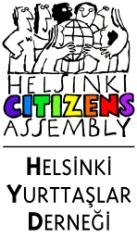 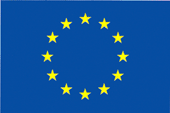 İsim-soyadıİsim-soyadıİsim-soyadıCinsiyetCinsiyetCinsiyetDoğum tarihi ve yeriDoğum tarihi ve yeriDoğum tarihi ve yeriE-posta adresiE-posta adresiE-posta adresiTelefon numarası(Lütfen hem sabit telefon numaranızı hem de GSM numaranızı yazınız)Telefon numarası(Lütfen hem sabit telefon numaranızı hem de GSM numaranızı yazınız)Telefon numarası(Lütfen hem sabit telefon numaranızı hem de GSM numaranızı yazınız)Öğrenim gördüğünüz şehirdeki adresinizÖğrenim gördüğünüz şehirdeki adresinizÖğrenim gördüğünüz şehirdeki adresiniz(Programa kabulünüz halinde) Okul programının gerçekleşeceği tarih olan Ağustos ayında hangi şehirde bulunacaksınız?(Programa kabulünüz halinde) Okul programının gerçekleşeceği tarih olan Ağustos ayında hangi şehirde bulunacaksınız?(Programa kabulünüz halinde) Okul programının gerçekleşeceği tarih olan Ağustos ayında hangi şehirde bulunacaksınız?Öğrenim gördüğünüz okul:Bölüm:Sınıf:Öğrenim gördüğünüz okul:Bölüm:Sınıf:Öğrenim gördüğünüz okul:Bölüm:Sınıf:İlgi alanlarınızİlgi alanlarınızİlgi alanlarınızBildiğiniz dillersözlüsözlüsözlüsözlüyazılıyazılıyazılıBildiğiniz dillerileriortaortabaşlangıçileriortabaşlangıçTürkçe İngilizceErmeniceDiğer (yazınız)AnketAnketAnketAnketAnketAnketAnketAnketDaha önce böyle bir etkinliğe (yaz okulu, seminer, eğitim programı vb.) katıldınız mı? Cevabınız evetse lütfen kısaca anlatınız.Daha önce böyle bir etkinliğe (yaz okulu, seminer, eğitim programı vb.) katıldınız mı? Cevabınız evetse lütfen kısaca anlatınız.Daha önce böyle bir etkinliğe (yaz okulu, seminer, eğitim programı vb.) katıldınız mı? Cevabınız evetse lütfen kısaca anlatınız.Yavaş-Gamats Yaz Okulu programından ne bekliyorsunuz?Yavaş-Gamats Yaz Okulu programından ne bekliyorsunuz?Yavaş-Gamats Yaz Okulu programından ne bekliyorsunuz?Türkiye-Ermeni ilişkileri hakkındaki düşünceleriniz… Sizce barışma süreci nasıl gerçekleşecek? (kısaca…)Türkiye-Ermeni ilişkileri hakkındaki düşünceleriniz… Sizce barışma süreci nasıl gerçekleşecek? (kısaca…)Türkiye-Ermeni ilişkileri hakkındaki düşünceleriniz… Sizce barışma süreci nasıl gerçekleşecek? (kısaca…)Sizce uzlaşma/barışma süreçlerinde okul/öğretmen nasıl bir rol üstlenebilir?   Sizce uzlaşma/barışma süreçlerinde okul/öğretmen nasıl bir rol üstlenebilir?   Sizce uzlaşma/barışma süreçlerinde okul/öğretmen nasıl bir rol üstlenebilir?   